Формат за проценка на ученички иницијативи
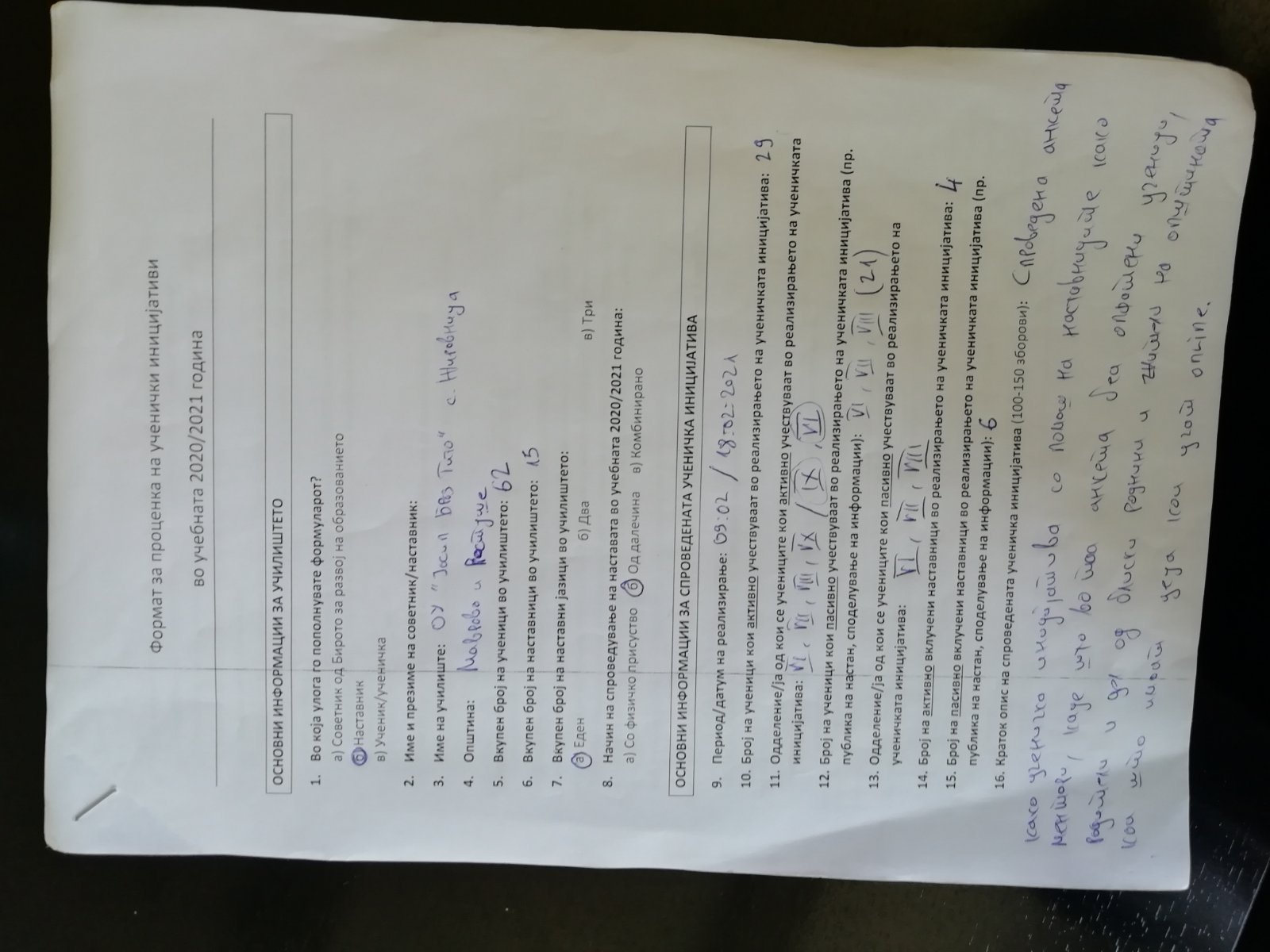 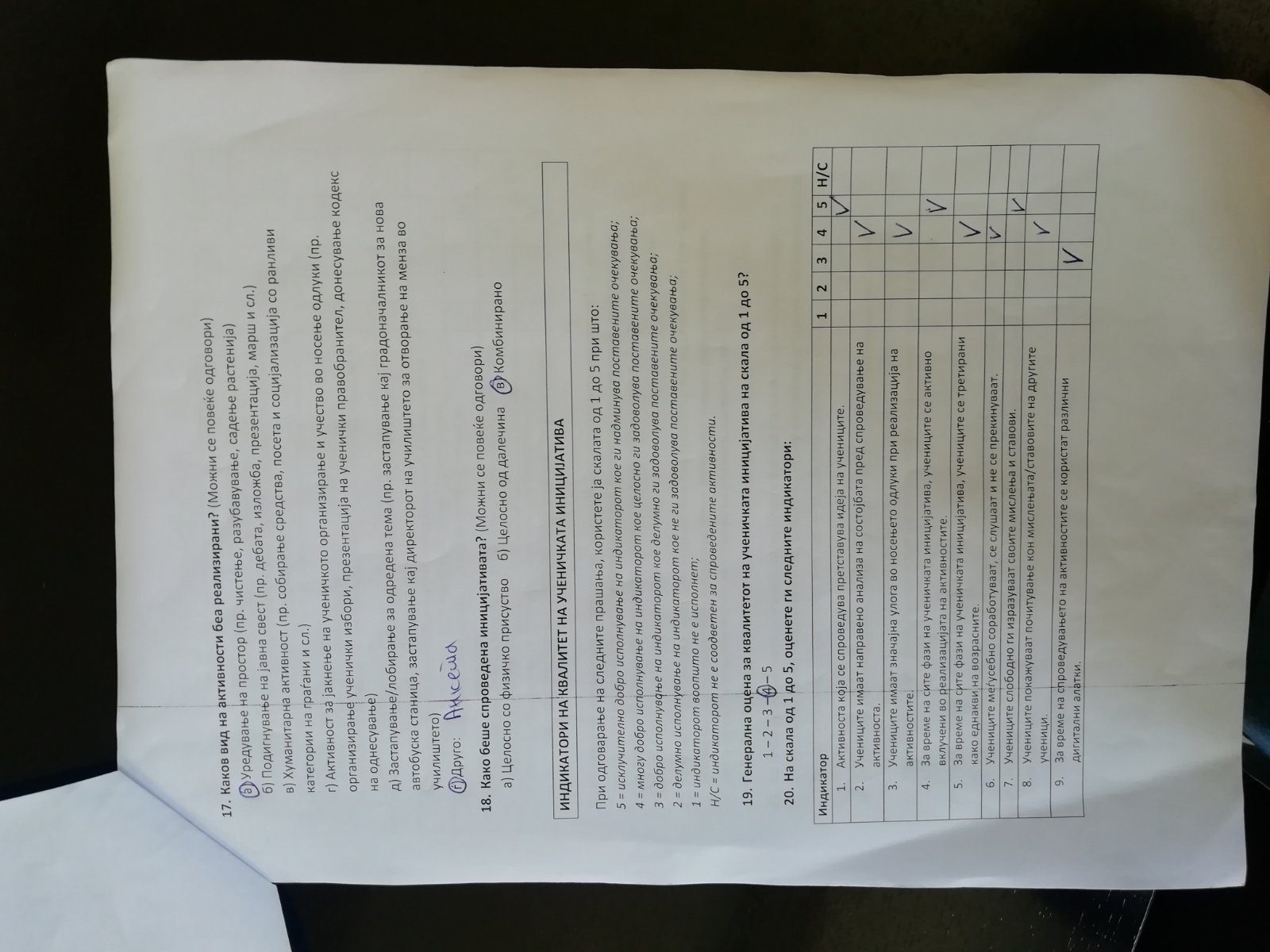 
Ученичка иницијатива- Еколошка акција спроведена во месец Февруари


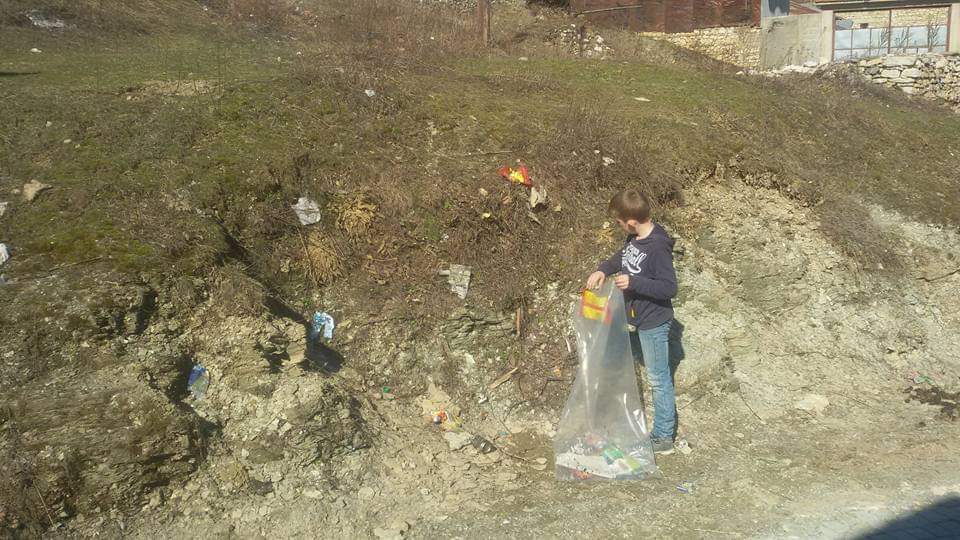 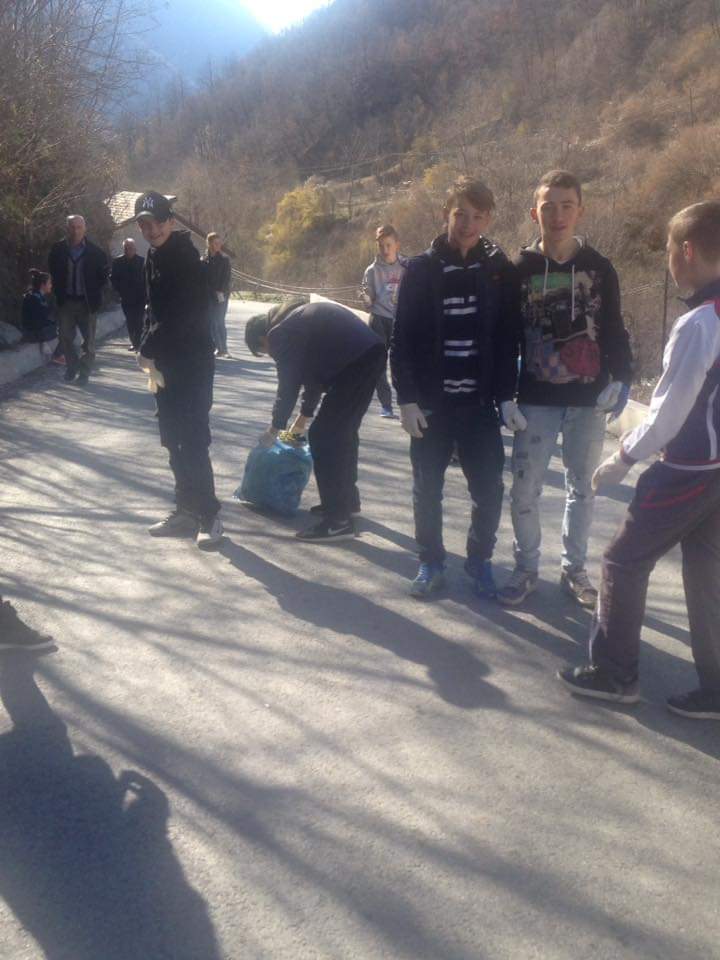 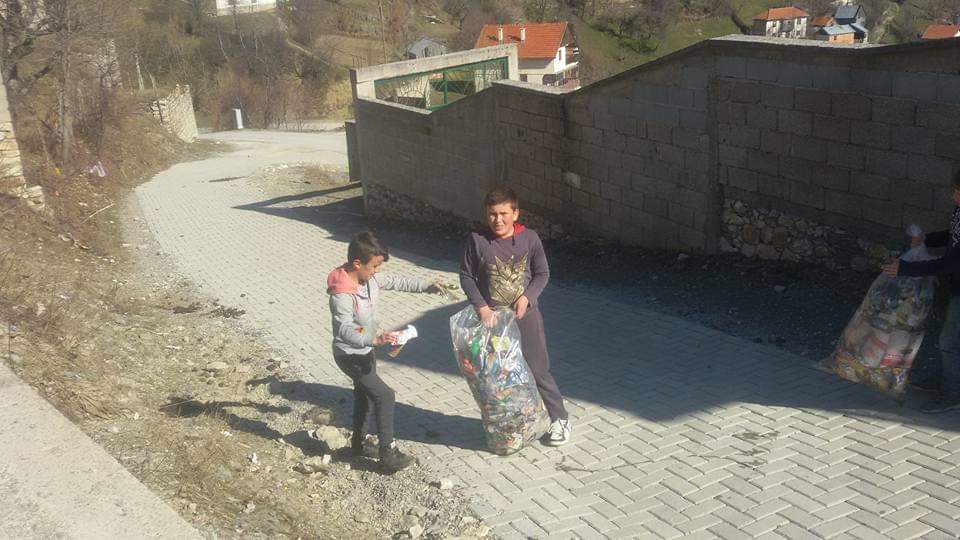 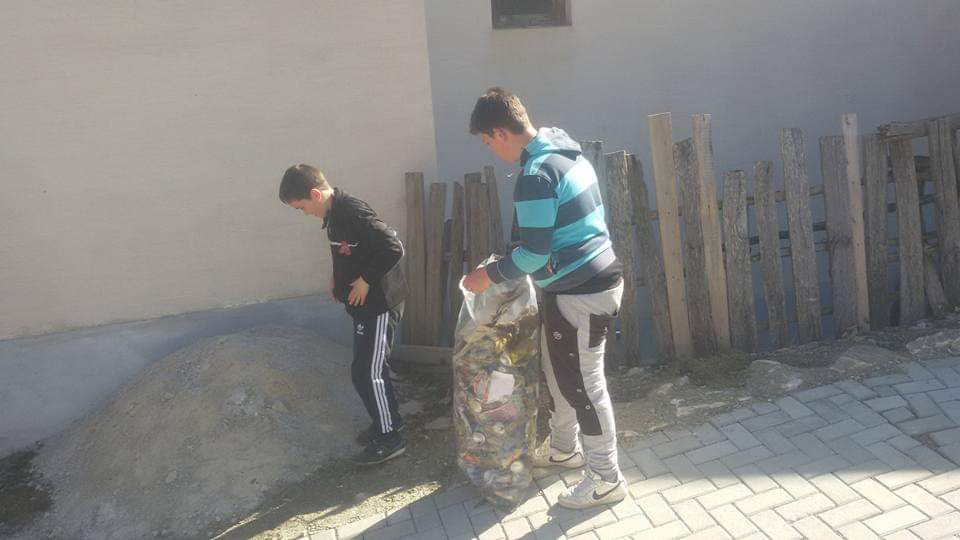 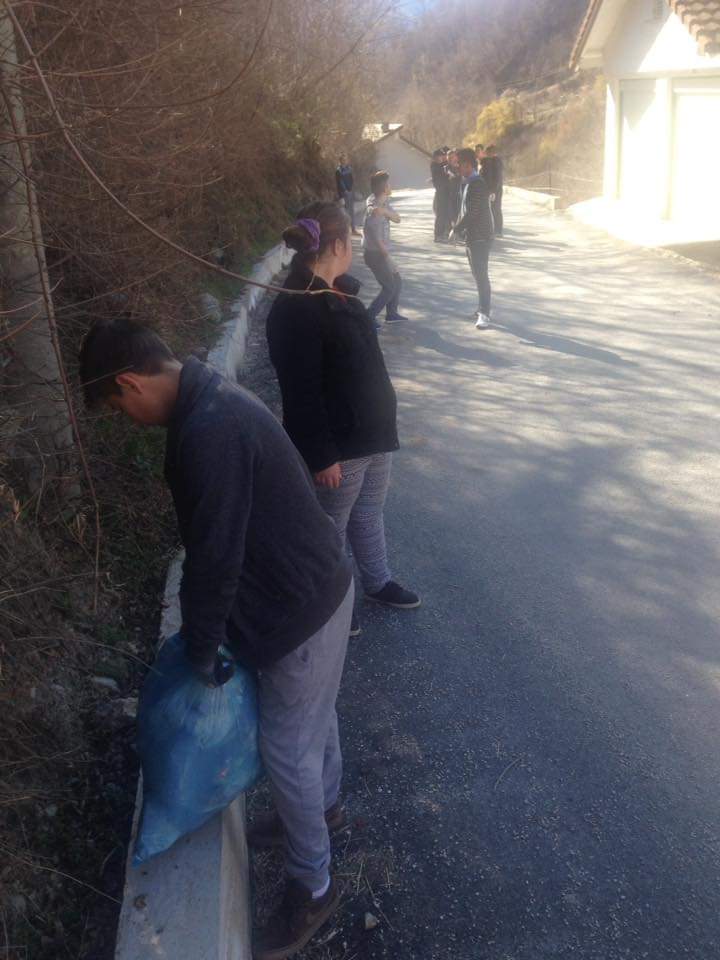 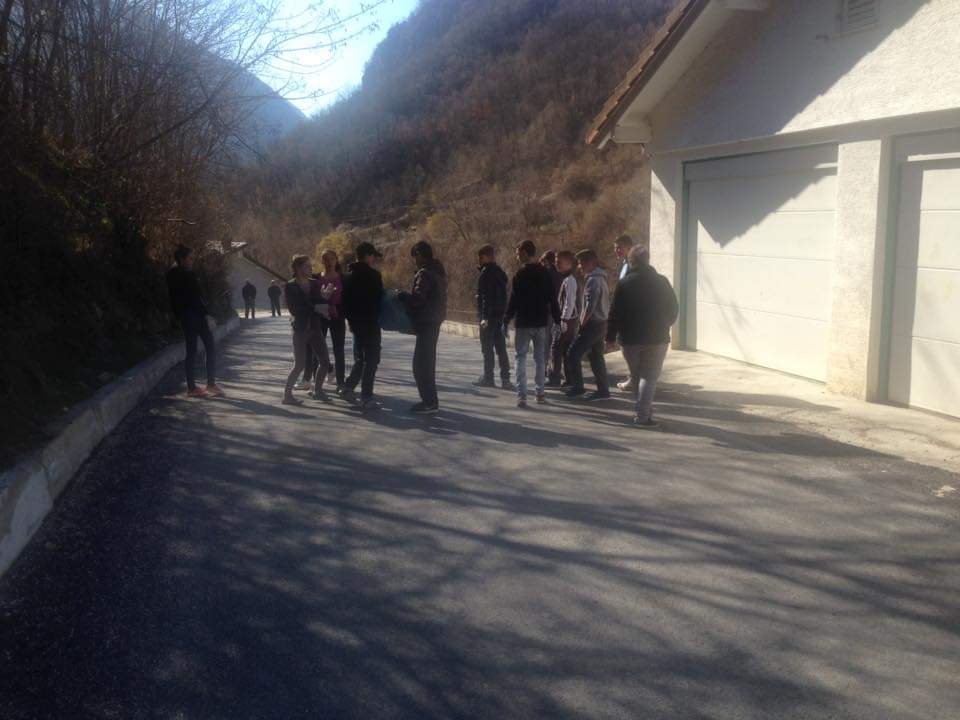 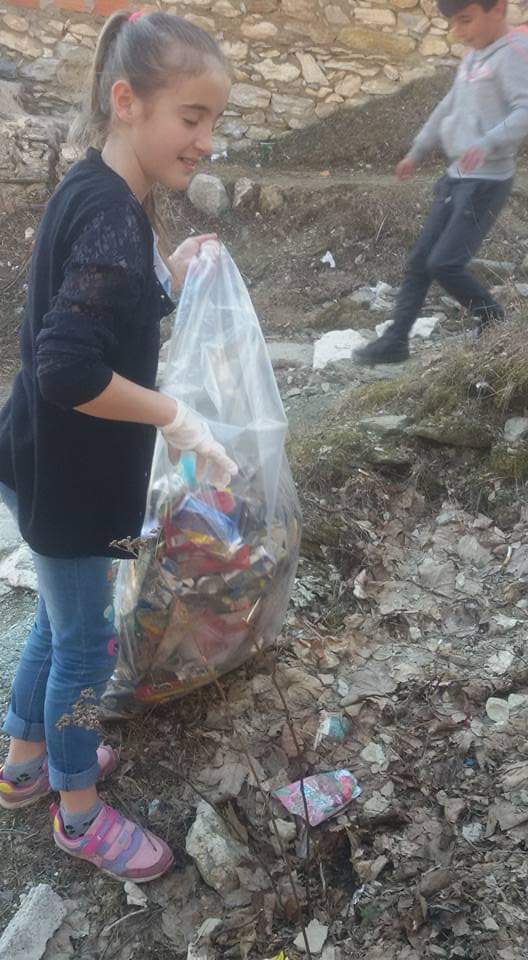 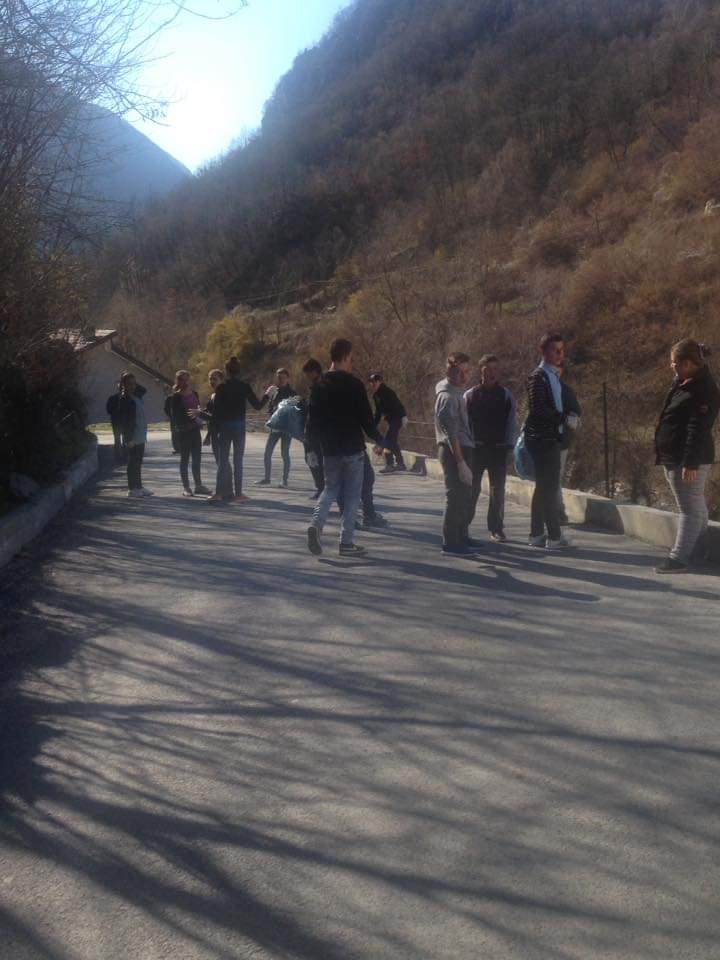 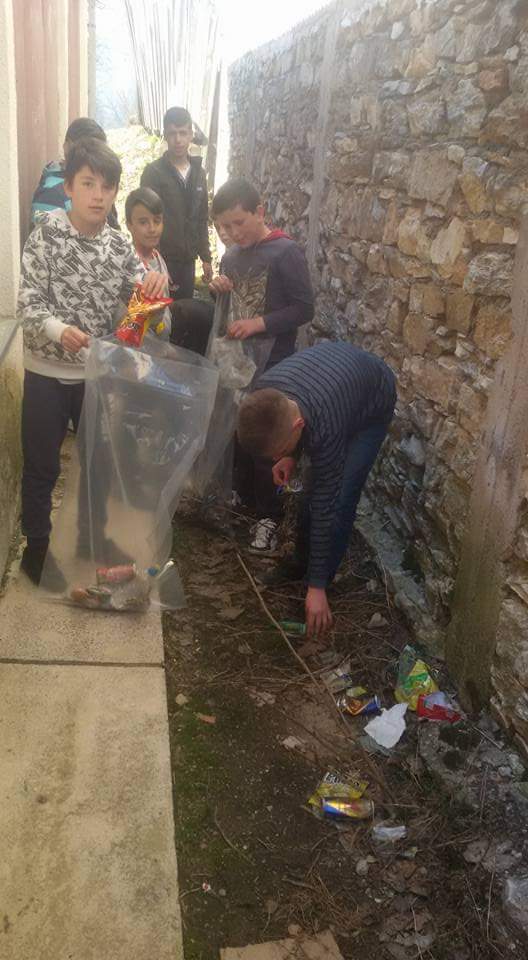 